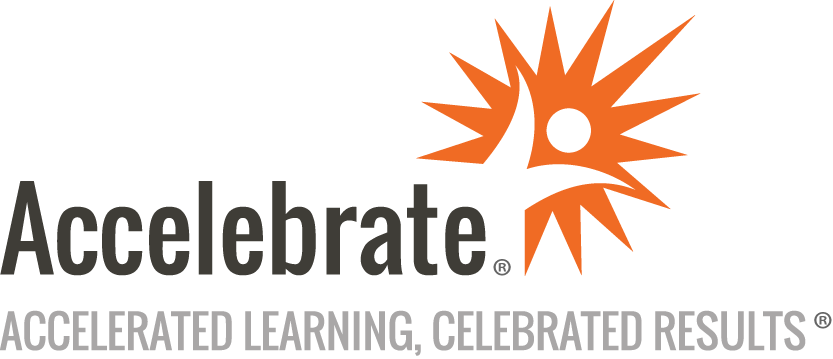 The Agile Governance PlanCourse Number: AGL-202
Duration: 1 dayOverviewThis Agile Governance training course teaches attendees how to establish and maintain a framework to ensure that the Agile architecture meets the needs of their organization. This Agile course teaches students how to use the emerging Agile architecture governance frameworks, fulfill Agile architecture principles, and develop and implement Agile architecture governance adoption/improvement plans.PrerequisitesAttendees should have taken Accelebrate's Agile Solution Architecture course or have equivalent experience.MaterialsAll attendees receive comprehensive courseware.Software Needed on Each Student PCAccelebrate can provide a remote lab environment for this class.  All attendees should have computers with Internet access and a modern web browser (ideally Chrome).ObjectivesManage Agile architecture requirementsManage Agile architecture stakeholdersCreate an Agile architecture governance plan for continued successOutlineIntroductionAgile Architecture Requirements Management Techniques for dealing with ongoing requirements intakeSupporting emerging design with incremental, intentional architectureAgile Architecture Stakeholder Management Team management with a focus on composition strategies to address enterprise realitiesStrategies to better negotiate schedules and budgetsAgile Architecture Governance Framework Describe emerging Agile architecture governance frameworksFulfilling Agile architecture principlesAgile architecture governance adoption/improvement plansConclusion